Media Ethics ExampleCASE #2: LOOK: Walmart Gun Display Photo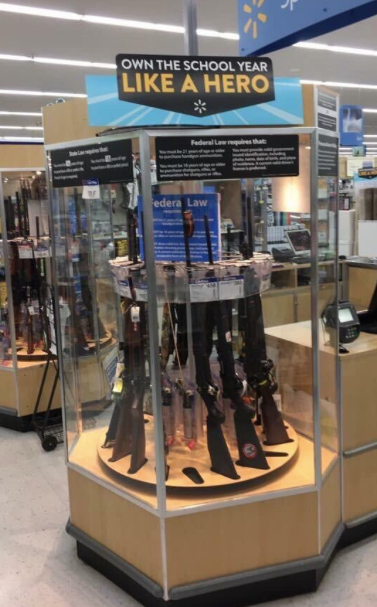 ACTIVITY: What do you do? You come across this photo on Facebook. How do you approach this as a journalist? What questions do you ask?Write a list of questions that you would need to write a report. Is this photo real? How would you determine its authenticity? READ: Walmart apologizes for 'Own the school year' gun displayDid the report follow your line of questions? Are there any questions you would ask? Would you follow-up on the photo’s origin?READ: Walmart says viral photo of gun display touting 'own the school year like a hero' was stagedWhat did you learn? Why is it important to follow-up on this story? Does it deserve the same attention? Why or why not?  Describe your ethical reasoning in reporting on the follow-up. Why is it important? REACTION:It Is crucial to develop a habit of following-up on your stories as information can change based on time and new developments. In this case, Walmart received a lot of negative attention after the photo released showed a back-to-school sign placed above a gun display. In the initial reports, it was unclear whether a Walmart employee had set-up the display. But after learning that Walmart’s investigation revealed it was staged, it’s crucial to report the findings to the audience to maintain ethical integrity and provide a fair and balanced reporting. 